ПоложениеОБ ОткрытоМ конкурсЕ «БуквицА ЗАСТАВНАЯ»,посвященноМ Дню славянской культуры и письменностиОБЩИЕ ПОЛОЖЕНИЯ1.Настоящее Положение о конкурсе (далее Конкурс) определяет порядок организации и проведения Конкурса - его организационное, методическое и финансовое обеспечение, порядок участия в Конкурсе и определения победителей и призеров.Открытый конкурс «Буквица заставная» проводится в связи с празднованием Дня славянской письменности и культуры. 1.1.Учредителями являются Колпашевская епархия Русской Православной Церкви.1.2.Конкурс носит название «Буквица заставная». Буквица – это  крупная, отличная от прочих, первая буква главы, раздела или целой книги. В старинных книгах, в том числе рукописных, оформлению буквицы придавалось большое значение, и они становились произведением искусства, дополняющим содержание книги. Даже в первопечатных книгах буквицы вписывали от руки.      1.3.Цель конкурса: привлечение внимания подрастающего поколения к традициям отечественной культуры, истории письменности, красоте письменного слова.УЧАСТНИКИ КОНКУРСАУчастниками конкурса «Буквица заставная» являются обучающиеся и  воспитанники образовательных организаций.Допускается и приветствуется помощь родных и близких обучающихся. В этом случае указывается, что работа выполнена семьей.Конкурс проводится по возрастным категориям:-детский сад возраст 5-7лет;-дополнительное образование;-начальная школа;-средняя школа 5-8 класс;-юношество 9-11 класс;-студенты колледжей.СРОКИ ПРОВЕДЕНИЯПрием работ –с 25 мая -15 июня 2020 года.Результаты конкурса будут объявлены 20  июня 2020 года.  4.НОМИНАЦИИ КОНКУРСА4.1. «Я рисую букву» –  изображение буквицы (церковнославянский шрифт) в любой технике ИЗО (акварель, гуашь и т.д.) – рисунок А4 на плотной бумаге.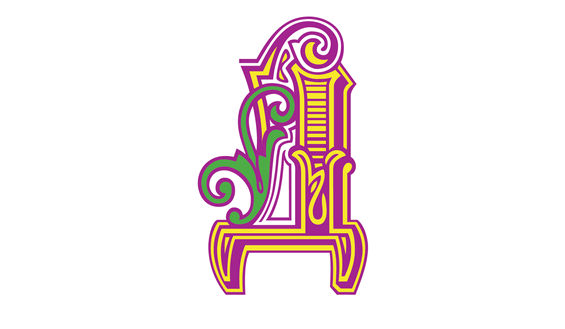    4.2. «Лубочная пословица» – иллюстрация пословицы и написание ее церковнославянским шрифтом.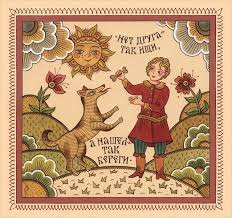     4.3. «Сокровище мудрости» (поговорка, изречение отечественных мудрецов) от руки.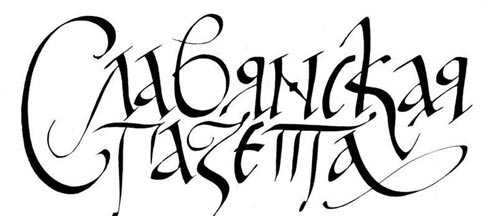 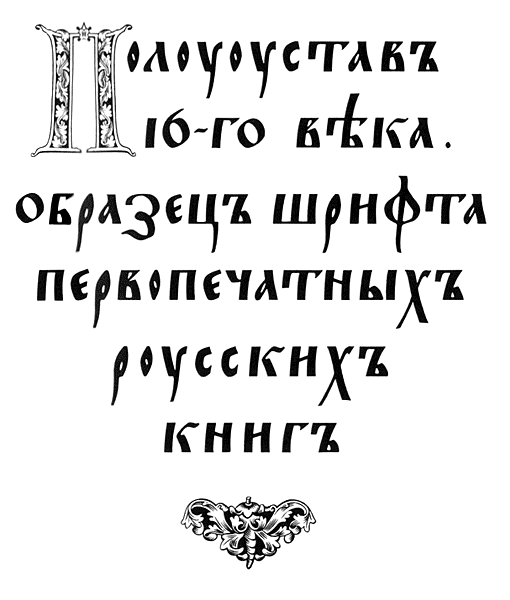 5 ТРЕБОВАНИЯ К РАБОТАМ- Изображение буквицы в любой технике ИЗО (акварель, гуашь и т.д); рисунок А4 на плотной бумаге.-Лубочная пословица – иллюстрация пословицы и написание ее церковнославянским  шрифтом.-Цитаты (поговорки, изречения отечественных мудрецов) пишутся от руки церковнославянским шрифтом.Конкурсные работы направляются с пометкой «На конкурс» на адрес организатора конкурса в электронном видепо электронной почте: Ksemonya@yandex.ru.Ответственное лицо Руденко Оксана Ивановна,89627761229.6.НАГРАЖДЕНИЕВсе участники получают сертификаты в электронном виде региональных Дней славянской письменности и культуры. Победители награждаются дипломами и призами.      ПРИЛОЖЕНИЕ 1Заявка на участие в конкурсе 1. Название учреждения полностью (в соответствии с Уставом).2. ФИО, возраст участника. 3. ФИО педагога, должность в учреждении.4. Контактный телефон (рабочий и обязательно сотовый) и электронная почта.5.Фото творческой работы.6. Фото участника вместе с работой.Внимание! Просьба заполнить все пункты заявки максимально подробно. Дипломы будут заполняться в соответствии с данными, указанными в заявке.